هو الله- ای بنده جانفشان بها مکاتیب متعدده شما...عبدالبهآء عباساصلی فارسی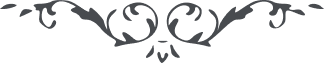 لوح رقم (27) – من آثار حضرت عبدالبهاء – مکاتیب عبد البهاء، جلد 8، صفحه 23هو اللهای بندۀ جانفشان بها مکاتیب متعدده شما رسید مضامین شادمانی بخشید از محافل روحانی و محفل درس تبلیغ بسیار مسرور شدم اینست خدمت بدرگاه احدیت اینست عبودیت آستان مقدس اینست مقربی درگاه کبریا اینست مغناطیس تأیید ملکوت ابهی و همچنین محفل شرکت خیریه این بسیار مفید است و سبب استراحت نفوس از هر قبیل و همچنین جام اتحادی که در محفل احباء بسبب ورود آقا میرزا طرازالله بدور آمد از خدا خواهم که یاران این عهد اتحاد و اتفاق را الی الأبد فراموش نکنند بلکه روز بروز بر متانت و قوت و استحکام بیفزایند اگر یاران باین عهد ارتباط و اتحاد چنانکه باید و شاید تمسک نمایند عنقریب ملاحظه خواهید نمود که در عروق و شریان ایران تأثیر نماید و چنان روحانیتی حاصل گردد که شرق و غرب بجنبش و حرکت آید و علیک التحیه و الثنآء (ع ع)